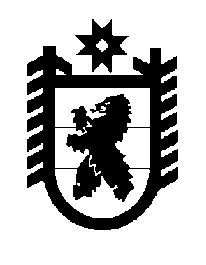 Российская Федерация Республика Карелия    ПРАВИТЕЛЬСТВО РЕСПУБЛИКИ КАРЕЛИЯРАСПОРЯЖЕНИЕ                                от  19 августа 2014 года № 508р-Пг. Петрозаводск В соответствии с постановлением Правительства Республики Карелия от 21 октября 2010 года № 228-П «Об утверждении Порядка принятия решений о создании, реорганизации, изменении типа и ликвидации государственных учреждений Республики Карелия, а также утверждения уставов государственных учреждений Республики Карелия и внесения в них изменений»:1. Реорганизовать государственное бюджетное учреждение Республики Карелия «Петрозаводская городская станция по борьбе с болезнями животных» в форме присоединения к нему государственного бюджетного учреждения Республики Карелия «Прионежская районная станция по борьбе с болезнями животных», сохранив его основную цель деятельности.2. Переименовать государственное бюджетное учреждение Республики «Петрозаводская городская станция по борьбе с болезнями животных» в государственное бюджетное учреждение Республики Карелия «Станция по борьбе с болезнями животных по Петрозаводскому городскому округу и Прионежскому муниципальному району» (далее – Учреждение).3. Управлению ветеринарии Республики Карелия, осуществляющему функции и полномочия учредителя указанных в пункте 1 настоящего распоряжения учреждений, в срок до 1 октября 2014 года провести мероприятия, связанные с реорганизацией учреждений, в соответствии и с законодательством Российской Федерации и Республики Карелия, в том числе по согласованию с Государственным комитетом Республики Карелия по управлению государственным имуществом и организации закупок утвердить устав Учреждения.4. Государственному комитету Республики Карелия по управлению государственным имуществом и организации закупок закрепить на праве оперативного управления за Учреждением объекты недвижимого имущества согласно приложению к настоящему распоряжению5. Внести в раздел IV Перечня государственных учреждений Республики Карелия, подведомственных органам исполнительной власти Республики Карелия, утвержденного распоряжением Правительства Республики Карелия от 11 октября 2006 года № 309р-П (Собрание законодательства Республики Карелия, 2006, № 10, ст. 1153; 2012, № 6, 
ст. 1200; № 8, ст. 1483, 1489, 1524; № 9, ст. 1653; № 11, ст. 2045, 2061; 
№ 12, ст. 2276, 2363, 2367; 2013, № 2, ст. 329; № 5, ст. 861; № 7, ст. 1286; № 8, ст. 1502, 1503, 1515; № 9, ст. 1653, 1680; № 10, ст. 1922; № 11, 
ст. 2114; № 12, ст. 2343, 2359, 2368, 2373, 2398), с изменениями, внесенными распоряжениями Правительства Республики Карелия 
от 3 февраля 2014 года № 54р-П, от 14 марта 2014 года № 132р-П, 
от 26 марта 2014 года № 151р-П, следующие изменения:позицию «Государственное бюджетное учреждение Республики Карелия «Петрозаводская городская станция по борьбе с болезнями животных» изложить в следующей редакции:«Государственное бюджетное учреждение Республики Карелия «Станция по борьбе с болезнями животных по Петрозаводскому городскому округу и Прионежскому муниципальному району»;позицию «Государственное бюджетное учреждение Республики Карелия «Прионежская районная станция по борьбе с болезнями животных» исключить.           ГлаваРеспублики  Карелия                                                             А.П. ХудилайненПриложение к распоряжениюПравительства 
                                                                 Республики КарелияОбъекты недвижимого имущества, закрепляемые за государственным бюджетным учреждением Республики Карелия «Станция по борьбе 
с болезнями животных по Петрозаводскому городскому округу 
и Прионежскому муниципальному району» 
на праве оперативного управления________________№ п/пНаименование объектаАдрес местонахождения объектаОбщая пло-щадь объекта недвижимого имущества, 
кв. мПротяжен-ность, м123451.Благоустройство территорииг. Петрозаводск, Шуй-ское шоссе, д. 242.Водопроводная сетьг. Петрозаводск, Шуй-ское шоссе, д. 24, от лаборатории до адми-нистративного здания20,1103.Дороги и проездыг. Петрозаводск, Шуй-ское шоссе, д. 24, от совхоза «Тепличный» до административного здания245,0004.Здание административноег. Петрозаводск, Шуй-ское шоссе, д. 24613,705.Канализационная сетьг. Петрозаводск, Шуй-ское шоссе, д. 24, от административного здания и от здания гаражей до септика96,1106.Наружные сети радиог. Петрозаводск, Шуй-ское шоссе, д. 24, станция по борьбе с болезнями животных123,3507.Наружные сети связиг. Петрозаводск, Шуй-ское шоссе, д. 24, станция по борьбе с болезнями животных17,350123458.Пожарный резервуар (50 м3)г. Петрозаводск, Шуй-ское шоссе, д. 249.Помещение гаражаг. Петрозаводск, Шуй-ское шоссе, д. 24 территория станции по борьбе с болезнями животных238,9010.Теплотрасса (металлические трубы)г. Петрозаводск, Шуй-ское шоссе, д. 24